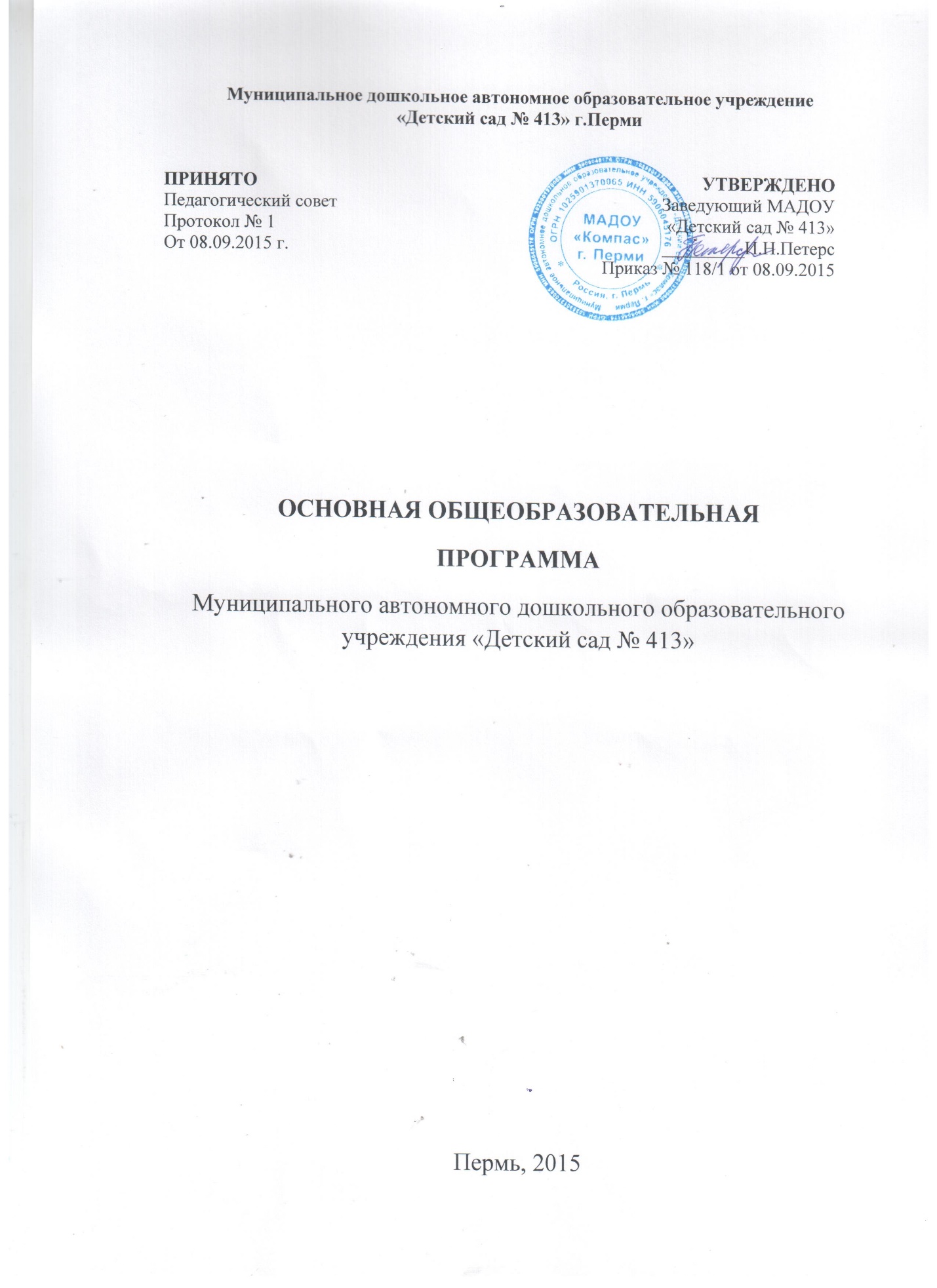 СодержаниеЦелевой разделПояснительная записка  Цели и задачи реализации программы Принципы и подходы к формированию программы  Значимые для разработки и реализации характеристики,        характеристики особенностей развития детей дошкольного возраста Планируемые результаты освоения Программы   Содержательный раздел:  2.1 Описание образовательной деятельности в соответствие с направлением развития ребенка;            2.2 Описание вариативных форм, способов, методов и средств           реализации Программы с учетом возрастных и индивидуальных особенностей воспитанников, специфики их образовательных потребностей и интересов;  2.3 Описание образовательной деятельности по профессиональной коррекции нарушений развития детей  3.  Организационный раздел:            3.1  Материально-техническое обеспечение Программы            3.2  Режим дня;            3.3  Особенности традиционных событий, праздников, мероприятий            3.4  Особенности организации предметно-пространственной среды1.Целевой раздел 1.1 Пояснительная запискаМуниципальное автономное дошкольное образовательное учреждение «Детский сад № 413», находящийся по адресу 614014, г. Пермь, ул. Постаногова, 4. Дошкольное учреждение расположено в микрорайоне «Висим». Учреждение является юридическим лицом. Права юридического лица у Учреждения в части ведения уставной финансово-хозяйственной деятельности, направленной на подготовку образовательного процесса, возникают с момента регистрации Учреждения уполномоченным органом в соответствии с законодательством Российской Федерации. Право на ведение образовательной деятельности и льготы, установленные законодательством РФ, возникают у Учреждения с момента выдачи ему лицензии на осуществление образовательной деятельности. Учреждение самостоятельно в осуществлении образовательного процесса, подборе и расстановке кадров, научной, финансовой, хозяйственной и иной деятельности в пределах, установленных законодательством РФ. Образование и воспитание в учреждении носит светский характер. В Учреждении не допускается создание и деятельность организационных структур политических партий, общественно-политических и религиозных движений и организаций. Пятидневная рабочая неделя с пребыванием детей с 7.00 до 19.00 часов. В учреждении функционирует 11 групп, 1 группа кратковременного пребывания. Образовательная программа разработана в соответствии со следующей нормативной базой: Федеральное законодательство  «Закон об образовании РФ» (Принят 21 декабря 2012 года N 273-ФЗ); «Санитарно-эпидемиологические требования к устройству, содержанию и организации режима работы дошкольных организациях»; Приказ Министерства образования и науки Российской Федерации (Минобрнауки России) от 17 октября 2013 г. N 1155 г. Москва "Об утверждении федерального государственного образовательного стандарта дошкольного образования";  «Порядок организации и осуществления образовательной деятельности по основным общеобразовательным программам – образовательным программам дошкольного образования» приказ Министерства образования и науки Российской Федерации от 30.08. 2013 г. № 1014 Законодательство субъекта:  Стратегия развития системы образования города Перми до 2030 года;  Концепция муниципальной модели дошкольного образования г. Перми;Программа развития персонала системы образования г. Перми. Локальные документы:  Устав ДОУ. Программа реализуется на государственном языке Российской Федерации. Программа определяет содержание и организацию образовательной деятельности на уровне ДОУ. Программа формируется как программа психолого-педагогической поддержки позитивной социализации и индивидуализации, развития личности детей дошкольного возраста и определяет комплекс основных характеристик дошкольного образования (объем, содержание и планируемые результаты в виде целевых ориентиров дошкольного образования). Программа направлена на: создание условий развития ребенка, открывающих возможности для его позитивной социализации, его личностного развития, развития инициативы и творческих способностей на основе сотрудничества со взрослыми и сверстниками и соответствующим возрасту видам деятельности; на создание развивающей образовательной среды, которая представляет собой систему условий социализации и индивидуализации детей. Программа разрабатывается и утверждается Организацией самостоятельно в соответствии с настоящим Стандартом и с учетом Примерных программ.1.2 Цели и задачи реализации программы.Программа обеспечивает разностороннее, полноценное развитие ребенка, формирование у него универсальных, интегративных качеств, соответствующих возрастным возможностям и требованиям современного общества и направлена на реализацию следующих целей и задач:Цель программы: формирование разносторонне развитой личности в возрасте от рождения до 7 лет, ее универсальных, в том числе творческих, способностей до уровня, соответствующего возрастным возможностям ребенка; обеспечение для каждого ребенка равного старта развития; сохранение и укрепление здоровья.Задачи:1. Приобщать к физической культуре, охранять и укреплять здоровье ребенка, формировать основы его здорового образа жизни;2. Обеспечивать познавательно-речевое, социально-личностное, художественно-эстетическое и физическое развитие детей; формирование предпосылок к учебной деятельности;3. Воспитывать с учетом возрастных категорий детей гражданственности, уважения к правам и свободам человека, любви к окружающей природе, Родине, семье;4. Обеспечивать взаимодействие с семьями воспитанников для полноценного развития детей;5. Обеспечивать взаимодействие с семьями воспитанников для полноценного развития детей;        6. Оказывать консультативную и методическую помощь родителям (законным представителям) по вопросам воспитания, обучения и развития детей.7. Обеспечения вариативности и разнообразия содержания Программ с помощью разработки и внедрения в работу ДОУ инновационной модели краткосрочных образовательных практик; 8. Обогатить предметно-пространственную среду необходимыми материалами и оборудованием;1.3. Принципы и подходы к формированию программыВ программе « Истоки» ребенок, его личность является центральной фигурой воспитательного процесса. Дошкольный возраст понимается как уникальный период времени, в которое закладываются основы всего будущего развития человека.Содержание программы реализует принцип этнокультурной соотнесенности дошкольного образования. Авторы стремились к тому, чтобы ребенок с детства приобщался к истокам народной культуры своей страны. В программе уделяется большое внимание произведениям устного народного творчества, народным хороводным играм, народной музыке и танцам, декоративно – прикладному искусству России. Одновременно программа предполагает воспитание уважения к другим народам.В основу программы положена концепция психологического возраста как этапа, стадии детского развития, характеризующегося своей структурой и динамикой. Каждый психологический возраст включает в себя :- качественно особые, специфические отношения между ребенком и взрослым (социальная ситуация развития);- определенную иерархию видов деятельности и ведущий ее тип;- основные психологические достижения ребенка, свидетельствующие о развитии его психики, сознания, личности.Психологический возраст не совпадает с хронологическим, и один психологический возраст по своей продолжительности не равен другому.С опорой на этот подход в программе выделены следующие психологические возрасты:- эпоха раннего детства, состоящая из двух периодов – младенчества ( от рождения до года) и раннего возраста (от 1 года до 3 лет);Период дошкольного детства, состоящий из двух фаз – младшего дошкольного (от 3 до 5 лет) и старшего дошкольного (от 5 до 7 лет).Для каждого возрастного этапа в программе выделены 4 ведущие линии развития: социальное, познавательное, эстетическое и физическое. Задается иерархия основных видов деятельности (общение, предметная деятельность и игра) для каждого возраста.Игровой деятельности, как основной в развитии личности ребенка дошкольного возраста, в программе отводится особое место. Игра пронизывает все структурные компоненты программы и ее содержание в целом. Самодеятельная игра представлена как ведущая деятельность в дошкольном возрасте и как важнейшее средство социализации ребенка.Уникальность программы заключается в том, что она направлена на обогащение – амплификацию, а не на искусственное ускорение – акселерацию развития. Амплификация психического развития ребенка предполагает максимальную реализацию его возможностей, которые формируются и проявляются в специфически детских видах деятельности.В отличие от акселерации, она дает возможность сохранить и укрепить физическое и психическое здоровье ребенка, т.е. смело может быть названа здоровьесберегающей. В программе учтена специфика дошкольного обучения, принципиально отличного от школьного.Программа «Истоки» - программа нового поколения соответствует ФГОС. Разработана коллективом авторов – сотрудников Центра «Дошкольное детство» имени А.В. Запорожца: Л.А. Парамоновой, ТИ. Алиевой, А.Н. Давидчук и др., переработана и дополнена в 2011 году.Лейтмотив программы – уход от монологической педагогики к педагогике диалога ребенка со взрослым, детей между собой, педагогов друг с другом и родителями.Содержание программы предполагает также диалог культур и поколений.Программа   построена на основании  следующих  принципов:соответствие принципу развивающего образования, целью которого является развитие ребенка;сочетание принципов научной обоснованности и практической применимости (содержание программы должно соответствовать основным положениям возрастной психологии и дошкольной педагогики, при этом иметь возможность реализации в массовой практике дошкольного образования);соответствие критериям полноты, необходимости и достаточности (позволять решать поставленные цели и задачи только на необходимом и достаточном материале, максимально приближаться к разумному «минимуму»);обеспечение единства воспитательных, развивающих и обучающих целей и задач процесса образования детей дошкольного возраста, в процессе реализации которых формируются такие знания, умения и навыки, которые имеют непосредственное отношение к развитию детей дошкольного возраста;формирование  с учетом принципа интеграции образовательных областей в соответствии с возрастными возможностями и особенностями воспитанников, спецификой и возможностями образовательных областей;базирование на комплексно-тематическом принципе построения образовательного процесса;решение программных образовательных задач в совместной деятельности взрослого и детей и самостоятельной деятельности детей не только в рамках непосредственно образовательной деятельности, но и при проведении режимных моментов в соответствии со спецификой дошкольного образования;построение образовательного процесса на адекватных возрасту формах работы с детьми. Программа «Истоки» строится на достижениях отечественной психологической и педагогической науки, в ее основу положены аторские подходы:1.4 Значимые для разработки и реализации характеристики, характеристики особенностей развития детей дошкольного возраста.Основные участники реализации программы: дети дошкольного возраста, родители (законные представители), педагоги. Социальными заказчиками реализации программы как комплекса образовательных услуг выступают, в первую очередь, родители. Большое внимание в дошкольном учреждении уделяется изучению контингента родителей. Систематически педагоги ДОУ проводят информационно-аналитическую работу по выявлению социального и образовательного статуса членов семей воспитанников.Сведения о родителях: Критерии сравнивания Параметры Количество в % Особенности семьи полные 78% 1 родитель 22% опекуны 0 многодетные 7% Жилищные условия: Имеют собственное жилье 78% Живут с родителями 15% снимают 7% образование высшее 32% Неполное высшее 3% среднее 18% Среднее специальное 41% Неполное среднее 6% Социальный состав интеллигенция 8% рабочие 45% служащие 28% домохозяйки 10% предприниматели 9%Анализируя удовлетворённость родителей деятельностью ДОУ, наблюдается следующее: - 70% родителей считают, что воспитатели обеспечивают ребёнку всестороннее развитие, способностей, качественную подготовку к школе и укрепляют здоровье; - 83 % родителей признают авторитет воспитателей, прислушиваются к его мнению и реализуют его советы в воспитании ребёнка (20% родителей обращаются за помощь к специалисту); - 92 % родителей считают, что для ребёнка созданы комфортные условия; - 83 % родителей удовлетворены своими взаимоотношениями с сотрудниками. Изучение семьи как участника образовательного процесса определяется характеристикой совместных мероприятий с родителями. Результаты показывают, что лишь 27% родителей активно участвуют в различных мероприятиях ДОУ. Остаётся проблемой – привлечение родителей к участию в воспитательно-образовательном процессе. Анализ анкет и опросов родителей по вопросам развития детей показывает недостаточную компетентность родителей в психологических и возрастных особенностях детей. Анализ анкет для родителей показал, что независимо от возраста детей приоритетными направлениями для родителей являются: речевое развитие 70%, познавательное 77%, физическое развитие приоритетным считают 56%, социально-коммуникативное 34% опрошенных, художественно-эстетическое 48% родителей.Сведения о педагогическом коллективе:Средний возраст педагогического коллектива 42 года. Ежегодно педагоги транслируют на различном уровне свой опыт работы, активно принимают участие в работе городских, районных методических объединениях и проблемных группах. Периодичность повышения квалификации педагогов один раз в три года. За 2012-2015 год курсы повышение квалификации по ФГОС прошли 72% педагогов.5. Планируемые результаты освоения Программы. Планируемые результаты освоения программы - конкретизируют требования ФГОС ДО к целевым ориентирам в обязательной части и части, формируемой участниками образовательного процесса. Целевые ориентиры поставлены для: • построения образовательной политики на соответствующих уровнях с учётом целей ДО, общих для всего образовательного пространства РФ; • формирования Программы, анализа профессиональной деятельности, взаимодействия с семьями; • изучения характеристик образования детей в возрасте от 2 до 7 лет; • информирования родителей и иной общественности относительно целей ДО, общих для всего образовательного пространства РФ.         К целевым ориентирам дошкольного образования относятся следующие социально- нормативные возрастные характеристики возможных достижений ребенка:          Целевые ориентиры на этапе завершения дошкольного образования:         -ребенок овладевает основными культурными способами деятельности; проявляет инициативу и самостоятельность в разных видах деятельности - игре, общении, познавательно-исследовательской деятельности, конструировании и др.; способен выбирать себе род занятий, участников по совместной деятельности; ребенок обладает установкой положительного отношения к миру, к разным видам труда, другим людям и самому себе, обладает чувством собственного достоинства; активно взаимодействует со сверстниками и взрослыми, участвует в совместных играх; способен договариваться, учитывать интересы и чувства других, сопереживать неудачам и радоваться успехам других, адекватно проявляет свои чувства, в том числе чувство веры в себя, старается разрешать конфликты; ребенок обладает развитым воображением, которое реализуется в разных видах деятельности, и прежде всего в игре; ребенок владеет разными формами и видами игры, различает условную и реальную ситуации, умеет подчиняться разным правилам и социальным нормам; ребенок достаточно хорошо владеет устной речью, может выражать свои мысли и желания, может использовать речь для выражения своих мыслей, чувств и желаний, построения речевого высказывания в ситуации общения, может выделять звуки в словах, у ребенка складываются предпосылки грамотности; у ребенка развита крупная и мелкая моторика; он подвижен, вынослив, владеет основными движениями, может контролировать свои движения и управлять ими; ребенок способен к волевым усилиям, может следовать социальным нормам поведения и правилам в разных видах деятельности, во взаимоотношениях со взрослыми и сверстниками, может соблюдать правила безопасного поведения и личной гигиены; ребенок проявляет любознательность, задает вопросы взрослым и сверстникам, интересуется причинно-следственными связями, пытается самостоятельно придумывать объяснения явлениям природы и поступкам людей; склонен наблюдать, экспериментировать; Обладает начальными знаниями о себе, о природном и социальном мире, в котором он живет; знаком с произведениями детской литературы, обладает элементарными представлениями из области живой природы, естествознания, математики, истории и т.п.; ребенок способен к принятию собственных решений, опираясь на свои знания и умения в различных видах деятельности. Целевые ориентиры предполагают формирование у детей дошкольного возраста предпосылок к учебной деятельности на этапе завершения ими дошкольного образования. Конкретизация требований к планируемым результатам с учетом возрастных особенностей детей.             3 года. Ребёнок интересуется окружающими предметами и активно действует с ними; эмоционально вовлечён в действия с игрушками и другими предметами, стремится проявлять настойчивость в достижении результата своих действий. Использует специфические, культурно фиксированные предметные действия, знает назначение бытовых предметов (ложки, расчёски, карандаша и пр.) и умеет пользоваться ими. Владеет простейшими навыками самообслуживания; стремится проявлять самостоятельность в бытовом и игровом поведении. Владеет активной речью, включённой в общение; может обращаться с вопросами и просьбами, понимает речь взрослых; знает названия окружающих предметов и игрушек. Стремится к общению со взрослыми и активно подражает им в движениях и действиях; появляются игры, в которых ребёнок воспроизводит действия взрослого. Проявляет интерес к сверстникам; наблюдает за их действиями и подражает им. Проявляет интерес к стихам, песням и сказкам, рассматриванию картинок, стремится двигаться под музыку; эмоционально откликается на различные произведения культуры и искусства. У ребёнка развита крупная моторика, он стремится осваивать различные виды движения (бег, лазанье, перешагивание и пр.). 4 года. Ребёнок проявляет любопытство и активность при появлении чего-то совершенно нового (новые предметы ближайшего окружения, звуки, народные игрушки, изобразительные материалы и др.) или предложенного взрослым (сказка, иллюстрации к сказке, игры). Решает простейшие интеллектуальные задачи (ситуации), пытается применить разные способы для их решения, стремится к получению результата, при затруднениях обращается за помощью. Пытается самостоятельно обследовать объекты ближайшего окружения и экспериментировать с ними. Выполняет элементарные перцептивные (обследовательские) действия. Имеет начальные представления о свойствах объектов окружающего мира (форма, цвет, величина, назначение и др.). Сравнивает предметы на основании заданных свойств. Пытается улавливать взаимосвязи между отдельными предметами или их свойствами. Выполняет элементарные действия по преобразованию объектов. Подражает эмоциям взрослых и детей. Испытывает радость и эмоциональный комфорт от проявлений двигательной активности. Проявляет сочувствие к близким людям, привлекательным персонажам. Эмоционально откликается на простые музыкальные образы, выраженные контрастными средствами выразительности, произведения изобразительного искусства, в которых переданы понятные чувства и отношения (мать и дитя). Предпочитает общение и взаимодействие со взрослыми. Начинает задавать вопросы сам в условиях наглядно представленной ситуации общения: кто это? Как его зовут? (Инициатива в общении преимущественно принадлежит взрослому.) Выражает свои потребности и интересы вербальными и невербальными средствами. Участвует в коллективных играх и занятиях, устанавливая положительные взаимоотношения со взрослыми (родителями, педагогами) и некоторыми детьми на основе соблюдения элементарных моральных норм и правил поведения (здороваться, прощаться, благодарить, извиняться, обращаться с просьбой и др.). В отдельных случаях может оказать помощь другому. Владеет бытовым словарным запасом: может разговаривать со взрослым на бытовые темы (о посуде и накрывании на стол, об одежде и одевании, о мебели и её расстановке в игровом уголке, об овощах и фруктах и их покупке и продаже в игре в магазин и т. д.). Воспроизводит ритм речи, звуковой образ слова, правильно пользуется речевым дыханием (говорит на выдохе), слышит специально выделяемый при произношении взрослым звук и воспроизводит его, использует в речи простые распространённые предложения; при использовании сложных предложений может допускать ошибки, пропуская союзы и союзные слова. С помощью взрослого составляет рассказы из трёх- четырёх предложений, пользуется системой окончаний для согласования слов в предложении. Соблюдает простые (гигиенические и режимные) правила поведения при контроле со стороны взрослых. Хорошо справляется с процессами умывания, мытья рук при незначительном участии взрослого, одевается и раздевается, ухаживает за своими вещами и игрушками при участии взрослого, стремясь к самостоятельным действиям; принимает пищу без участия взрослого. Элементарно ухаживает за своим внешним видом, пользуется носовым платком. Ситуативно проявляет желание принять участие в труде. Самостоятельно справляется с отдельными процессами, связанными с подготовкой к занятиям, приёмом пищи, уборкой групповой комнаты или участка, трудом в природе, вместе со взрослым участвует в отдельных трудовых процессах, связанных с уходом за растениями и животными в уголке природы и на участке. Способен преодолевать небольшие трудности. Испытывает удовлетворение от одобрительных оценок взрослого, стремясь самостоятельно повторить получившееся действие. Обнаруживает способность действовать по указанию взрослых и самостоятельно, придерживаясь основных разрешений и запретов, а также под влиянием социальных чувств и эмоций. Ситуативно проявляет самостоятельность, направленность на результат на фоне устойчивого стремления быть самостоятельным и независимым от взрослого. Имеет отдельные немногочисленные нравственные представления, которые требуют уточнения и обогащения, а иногда и коррекции. Овладевает умением слушать художественное или музыкальное произведение в коллективе сверстников, не отвлекаясь (не менее 5 минут). При напоминании взрослого проявляет осторожность в незнакомой ситуации, выполняет некоторые правила безопасного для окружающего мира природы поведения. Стремится самостоятельно решить личностные задачи, но может сделать это только с помощью взрослого. Воспроизводит самостоятельно или по указанию взрослого несложные образцы социального поведения взрослых или детей. Обретает первичные представления о человеке (себе, сверстнике, взрослом), особенностях внешнего вида людей, контрастных эмоциональных состояниях, о процессах умывания, одевания, купания, еды, уборки помещения, а также об атрибутах и основных действиях, сопровождающих эти процессы. Знает своё имя, возраст в годах, свой пол. Относит себя к членам своей семьи и группы детского сада. Называет близких родственников (папу, маму, бабушку, дедушку, братьев, сестёр), город (село) и страну, в которых живёт. Имеет представление об основных источниках опасности в быту (горячая вода, огонь, острые предметы и др.), на улице (транспорт), в природе (незнакомые животные, водоёмы) и способах поведения (не ходить по проезжей части дороги, быть рядом со взрослым, при переходе улицы держаться за его руку, идти на зелёный сигнал светофора и т. д.), о некоторых правилах безопасного для окружающего мира природы поведения (не заходить на клумбу, не рвать цветы, листья, не ломать ветки деревьев и кустарников, не бросать мусор). Ориентируется в свойствах музыкального звука (высоко — низко, громко — тихо), простейших средствах музыкальной выразительности (медведь — низкий регистр), простейших характерах музыки (весёлая — грустная). Подпевает элементарные попевки, двигательно интерпретирует простейший метроритм, играет на шумовых музыкальных инструментах. Улавливает образ в штрихах, мазках и в пластической форме. Стремится правильно действовать с изобразительными и пластическими и конструктивными материалами, проводить линии в разных направлениях, обозначая контур предмета и наполняя его. Стремится осваивать различные виды движения: ходить в разном темпе и в разных направлениях; с поворотами; приставным шагом вперёд; на носках; высоко поднимая колени; перешагивая через предметы (высотой 5—10 см); змейкой между предметами за ведущим; догонять, убегать, бегать со сменой направления и темпа, останавливаться по сигналу; бегать по кругу, по дорожке, обегать предметы; прыгать одновременно на двух ногах на месте и с продвижением вперёд (не менее 4 м); на одной ноге (правой и левой) на месте; в длину с места; вверх с места, доставая предмет одной рукой; одновременно двумя ногами через канат (верёвку), лежащий на полу; одновременно двумя ногами через три-четыре линии (поочерёдно через каждую), расстояние между соседними линиями равно длине шага ребёнка; перелезать через лежащее бревно, через гимнастическую скамейку; влезать на гимнастическую стенку, перемещаться по ней вверх-вниз, передвигаться приставным шагом вдоль рейки; подлезать на четвереньках под две-три дуги (высотой 50—60 см); бросать двумя руками мяч вдаль разными способами (снизу, из-за головы, от груди); катать и перебрасывать мяч друг другу; перебрасывать мяч через препятствие (бревно, скамейку); прокатывать мяч между предметами; подбрасывать и ловить мяч (диаметром 15—20 см) двумя руками; бросать вдаль мяч (диаметром 6—8 см), мешочки с песком (весом 150 г) правой и левой рукой; попадать мячом (диаметром 6—8—12 см) в корзину (ящик), стоящую на полу, двумя и одной рукой (удобной) разными способами с расстояния не менее 1 м; метать мяч одной (удобной) рукой в вертикальную цель (наклонённую корзину), находящуюся на высоте 1 м с расстояния не менее 1 м; кружиться в обе стороны; ловить ладонями (не прижимая к груди) отскочивший от пола мяч (диаметром 15—20 см), брошенный ребёнку взрослым с расстояния 1 м не менее трёх раз подряд; ходить по наклонной доске (шириной 20 см и высотой 30 см) и по напольному мягкому буму (высотой 30 см); стоять не менее 10 с на одной ноге (правой и левой), при этом другая нога согнута в колене перед собой; кататься на санках с невысокой горки; забираться на горку с санками; скользить по ледяным дорожкам с помощью взрослого; кататься на трёхколесном велосипеде; ходить на лыжах по ровной лыжне ступающим и скользящим шагом без палок, свободно размахивая руками. 5 лет. Проявляет интерес к общественным явлениям, процессу чтения, произведениям музыкального и изобразительного искусства, познавательный интерес в процессе общения со взрослыми и сверстниками: задаёт вопросы поискового характера (почему? зачем?), о себе, родителях, детском саде, школе, профессиях взрослых, о прошлом и будущем и т. п. В процессе совместной исследовательской деятельности активно познаёт и называет свойства и качества предметов (цвет, размер, форма, фактура, материал, из которого сделан предмет, способы его использования и т. д.). Применяет обследовательские действия (погладить, сжать, смять, намочить, разрезать, насыпать и т. д.). Стремится самостоятельно объединять предметы в видовые категории с указанием характерных признаков (чашки и стаканы, платья и юбки, стулья и кресла), а также в родовые категории (одежда, мебель, посуда). Проявляет интерес к отгадыванию и сочинению загадок. Активно включается в игры и другие виды деятельности как самостоятельно, так и по предложению других (взрослых и детей). Предлагает несложные сюжеты для игр. Адекватно откликается на радостные и печальные события в ближайшем социуме. Эмоционально воспринимает праздники. Проявляет сочувствие к близким людям, привлекательным персонажам художественных произведений (книг, картин, мультфильмов, кинофильмов), сопереживает им, сорадуется. К переживающему отрицательные эмоции сверстнику привлекает внимание взрослых. Эмоционально предвосхищает ближайшее будущее. Использует средства интонационной речевой выразительности (сила голоса, интонация, ритм и темп речи) для привлечения и сохранения внимания сверстника в процессе речевого общения, публичного чтения стихотворений наизусть, коротких пересказов. Использует в речи слова участия, эмоционального сочувствия, сострадания для поддержания сотрудничества, установления отношений со сверстниками и взрослыми. Отношения со сверстниками носят соревновательный характер. Общение регулируется взрослым. При осуществлении детских видов деятельности ориентируется на сверстников, вызывающих симпатию. Под руководством взрослого участвует в создании совместного (коллективного) продукта в продуктивных видах деятельности. Проявляет избирательность во взаимоотношениях и общении со сверстниками. Использует элементы объяснения и убеждения при сговоре на игру, при разрешении конфликтов. В игровом общении ориентируется на ролевые высказывания партнёров, поддерживает их. Владеет элементарными правилами речевого этикета: не перебивает взрослого, вежливо обращается к нему. Может управлять своим поведением под руководством взрослого и в тех случаях, когда это для него интересно или эмоционально значимо. Имеет представление о некоторых моральных нормах и правилах поведения, отражающих противоположные моральные понятия (три-четыре) (например, жадность — щедрость, взаимовыручка — себялюбие). Способен соблюдать общепринятые нормы и правила поведения: не использует работу сверстника без его разрешения, по окончании работы убирает своё рабочее место. Имеет представление о некоторых видах опасных ситуаций (бытовых, социальных, природных), некоторых способах безопасного поведения в стандартных опасных ситуациях, некоторых источниках опасности для окружающего мира природы (транспорт, неосторожные действия человека) и некоторых видах опасных для окружающего мира природы ситуаций (лесные пожары, вырубка деревьев) и правилах безопасного для окружающего мира природы поведения. Владеет способами безопасного поведения в некоторых стандартных опасных ситуациях (при использовании колющих и режущих инструментов, бытовых приборов, на проезжей части дороги, при переходе улиц, перекрёстков, при перемещении в лифте, автомобиле) и следует им при напоминании взрослого. При напоминании взрослого проявляет осторожность и предусмотрительность в незнакомой (потенциально опасной) ситуации. Ситуативно выполняет правила безопасного для окружающего мира природы поведения (не ходить по клумбам, газонам, не рвать растения, листья и ветки деревьев и кустарников, не распугивать птиц, не засорять водоёмы, не оставлять мусор в лесу, парке, не пользоваться огнём без взрослого). Пытается объяснить другому необходимость действовать определённым образом в потенциально опасной ситуации. Может обратиться за помощью к взрослому в стандартной опасной ситуации. При решении интеллектуальных задач использует практические ориентировочные действия, применяет наглядно-образные средства (картинки, простейшие схемы, словесные описания и пр.). Осуществляет перенос приобретённого опыта в разнообразные виды детской деятельности, перенос известных способов в новые ситуации. Исследует объекты с использованием простейших поисковых действий. Умеет связывать действие и результат. Стремится оценить полученный результат, при затруднениях обращается за помощью. При решении личностных задач ориентируется на реакции взрослого и сверстника. Выделяет параметры величины протяжённых предметов. Оперирует числами и цифрами в пределах 5. Использует счётные навыки. Устанавливает количественные отношения в пределах известных чисел. Различает геометрические фигуры (круг, квадрат, треугольник) и их свойства (углы, стороны). Классифицирует предметы по заданному признаку. Определяет расположение предметов относительно друг друга и направления движения от себя или из заданной точки. Использует временные ориентировки в частях суток, днях недели, временах года, определяет их последовательность. Знает свою страну, улицу, на которой живёт, столицу России, президента. Имеет представление о правилах культурного поведения в обществе, о собственной национальности, флаге государства, о ряде профессий, направленных на удовлетворение потребностей человека и общества (цели, основное содержание конкретных видов труда, имеющих понятный ребёнку результат, мотивы труда), о повадках и приспособительных особенностях животных и растений к среде обитания, о том, что музыка выражает эмоции, настроение, характер человека. Имеет элементарные музыковедческие представления о свойствах музыкального звука, о том, что можно пользоваться разными средствами (голосом, телом, приёмами игры на инструментах) для создания собственных музыкальных образов, характеров, настроений и т. п. Знает тематически разнообразные произведения, умеет классифицировать произведения по темам: «О маме», «О природе», «О животных», «О детях» и т. п. Чисто произносит звуки родного языка. Чётко воспроизводит фонетический и морфологический рисунок слова. Дифференцирует на слух гласные и согласные звуки. Использует в речи сложноподчинённые предложения. Проявляет словотворчество в процессе освоения языка. Исполняет песни в хоре, простейшие танцы, элементарные партии для детских музыкальных инструментов. Координирует слух и голос. Владеет певческими навыками (чистотой интонирования, дыханием, дикцией, слаженностью). Понятно для окружающих изображает всё то, что вызывает его интерес. Передаёт характерные признаки предмета: очертания формы, пропорции, цвет. Самостоятельно правильно владеет процессами умывания, мытья рук, помогает в осуществлении этих процессов сверстникам, младшим детям, следит за своим внешним видом и внешним видом других детей, помогает взрослому в организации процесса питания, адекватно откликаясь на его просьбы, самостоятельно ест, соблюдая правила поведения за столом, одевается и раздевается, помогает в этом сверстникам или младшим детям. Элементарно ухаживает за вещами личного пользования и игрушками, проявляя самостоятельность (складывает и вешает одежду, с помощью взрослого приводит одежду, обувь в порядок — чистит, сушит и т. п.). Самостоятельно выполняет ряд доступных трудовых процессов по уходу за растениями и животными в уголке природы и на участке. Ребёнок устанавливает связь между овладением основными движениями и развитием силы, ловкости, выносливости собственного тела. Понимает необходимость заботы о сохранении здоровья и значимость движений. Имеет представления о здоровом образе жизни, о необходимости культурно-гигиенических навыков, полноценном питании, правильном режиме, закаливании, занятиях спортом. Может: ходить в разном темпе и в разных направлениях, с поворотами; приставным шагом вперёд, назад, боком, на носках, на пятках, высоко поднимая колени, перешагивая через предметы (высотой 10—15 см), змейкой между предметами за ведущим и самостоятельно, прямо и боком приставным шагом по лежащему на полу канату (верёвке) диаметром 3 см; перешагивать одну за другой рейки лестницы, приподнятой от пола на 25 см, а также через набивные мячи; бегать со сменой направления и темпа, со сменой ведущего, врассыпную, змейкой между предметами самостоятельно, челночным бегом (10 м 3); прыгать на месте: ноги вместе — ноги врозь; на одной ноге (правой и левой), в длину с места, одновременно на двух ногах, постепенно поворачиваясь кругом; вокруг предметов (мяч, кубик); из обруча в обруч (диаметром 45 см), лежащие на полу вплотную друг к другу, одновременно двумя ногами через пять-шесть линий (поочерёдно через каждую), расстояние между соседними линиями равно длине шага ребёнка; перепрыгивать одновременно двумя ногами через две линии (расстояние между линиями 25 см) боком с продвижением вперёд, с разбега через верёвку или резинку (высотой 15 см); спрыгивать на мат со скамейки (высотой 20 см) и с гимнастического бревна (высотой 15 см); лазать по гимнастической стенке вверх-вниз, передвигаться приставным шагом по горизонтальной рейке и перелезать с одного пролёта на другой в любую сторону, по горизонтальной гимнастической лестнице разными способами, ползать по гимнастической скамейке на животе, подтягиваясь руками; подлезать под дуги (высотой 50—60 см), не касаясь пола руками; пролезать разными способами в обруч, стоящий вертикально на полу; прокатывать мяч или шар в цель (расстояние 1—1,5 м); подбрасывать мяч (диаметром 12—15 см) вверх и ловить его ладонями, не прижимая к груди, не менее пяти раз подряд; перебрасывать мяч двумя и одной рукой через препятствие (высотой не менее 1,2 м) с расстояния не менее 1,2 м; метать двумя и одной рукой (правой и левой) разными способами мячи (диаметром 6—8 см) в корзину (ящик), стоящую на полу, с расстояния не менее 1,5 м, в вертикальную цель (обруч диаметром 45 см; щит (40 см) с расстояния не менее 1,5 м одной (удобной) рукой (высота центра мишени 1,2 м); отбивать мяч от пола одной рукой (правой и левой) не менее пяти раз подряд; прыгать на одной ноге (правой и левой), продвигаясь вперёд не менее чем на 5 м, сохраняя прямолинейность движения; удерживать равновесие, стоя на носках с закрытыми глазами, не менее 10 с; ходить по гимнастической скамейке прямо; с перешагиванием через кубики; с поворотами; вбегать на наклонную доску (шириной 20 см и высотой 35 см); ходить прямо по гимнастическому бревну (шириной 10 см, высотой 15 см); переступать через скакалку, вращая её вперёд и назад; кататься на санках с невысокой горки, уметь делать повороты и тормозить, на трёхколёсном и двухколёсном велосипеде; самокате; скользить по ледяным дорожкам без помощи взрослого; кататься; ходить на лыжах скользящим шагом без палок, свободно размахивая руками; поворачиваться на месте переступающими шагами. 6 лет. Проявляет активность в получении информации о половых различиях людей, их социальных ролях, структуре семьи и общества, государстве, в котором живёт. Задаёт вопросы морального содержания. Инициирует общение и совместную со сверстниками и взрослыми деятельность. Проявляет устойчивый интерес к процессу чтения, в том числе к чтению с продолжением, произведениям искусства, тематическому многообразию произведений, биографиям авторов, историям создания произведений. Имеет отдельные читательские, слушательские предпочтения, высказывает их. Интересуется человеческими отношениями в жизни и в произведениях искусства. Проявляет познавательный интерес в процессе общения со взрослыми и сверстниками: задаёт вопросы поискового характера (почему? зачем? для чего?). В процессе совместной исследовательской деятельности активно познаёт и называет свойства и качества предметов (цвет, размер, форма, характер поверхности, материал, из которого сделан предмет, способы его использования и т. д.), обследовательские действия (погладить, сжать, смять, намочить, разрезать, насыпать и т.д.). Способен к объединению предметов в видовые категории с указанием характерных признаков и различению предметов близких видов (чашки и стаканы, платья и юбки, стулья и кресла), а также в родовые категории (одежда, мебель, посуда). Отгадывает и сочиняет описательные загадки о предметах и объектах природы. Самостоятельно экспериментирует с предметами и их свойствами, новыми материалами, преобразовывает их. Использует формы умственного экспериментирования (например, при решении проблемных ситуаций, анализе литературных произведений и составлении собственных высказываний), социальное экспериментирование, направленное на исследование различных жизненных ситуаций в группе, семье и некоторых общественных местах. Использует обобщённые способы анализа условий задачи и их соотнесение с конечной целью. Обследует образцы, схемы, выделяет структуру объекта и устанавливает её взаимосвязь с практическим назначением объекта. Проявляет творчество в поиске оригинальных решений с опорой на известные способы конструирования из любого материала. Планирует построение образа поделки, конструкции с опорой на наглядность и на воображаемые представления о предмете. Оперирует числами и цифрами в пределах 10. Устанавливает количественные отношения в пределах известных чисел, понимает закономерности построения числового ряда. Сравнивает предметы по величине путём непосредственного соизмерения, опосредованного измерения, определяет результаты измерения. Классифицирует предметы по выделенному признаку. Устанавливает отношения: часть — целое, равенство — неравенство. Различает геометрические фигуры, их особенности общие свойства. Определяет относительность пространственных характеристик, расположение предметов относительно друг друга и описывает маршруты движения. Использует временные ориентировки, определяет относительность временных характеристик. При создании изображения, конструкции проявляет элементы воображения, фантазии. Использует в своей речи средства интонационной выразительности: может читать стихи грустно, весело или торжественно. Способен регулировать громкость голоса и темп речи в зависимости от ситуации (громко читать стихи на празднике или тихо делиться своими секретами и т. п.). Передаёт в речи причины эмоционального состояния: плачет, потому что сказали обидные слова; грустит, потому что соскучился по маме; огорчился, потому что не взяли в игру. Эмоционально сопереживает рассказам друзей. Испытывает гордость за собственные успехи и достижения, успехи и достижения родителей, близких, друзей, людей, живущих в России. Эмоционально включается в дела семьи и детского сада. Стремится к общению со сверстниками, уважению и положительной оценке со стороны партнёра по общению. Проявляет избирательность в общении со сверстниками, ориентируясь на успешность ребёнка в деятельности. Выбирает более сложные способы взаимодействия со взрослыми и другими детьми. Умеет строить деловой диалог при совместном выполнении поручения, в совместном обсуждении правил игры, в случаях возникновения конфликтов. Для разрешения конфликтов обращается за помощью к взрослым. Самостоятельно распределяет роли и договаривается о совместных действиях в игровой, продуктивной, познавательно- исследовательской, трудовой деятельности. Участвует в коллективных играх и занятиях, устанавливая в большинстве случаев положительные взаимоотношения с партнёрами на основе соблюдения элементарных моральных норм и правил поведения (не мешать друг другу, не ссориться, договариваться, соблюдать правила, помогать друг другу и т. д.). Может включаться в коллективную деятельность как исполнитель, соотнося и координируя свои действия с действиями других участников. Начинает управлять своим поведением. Осознаёт общепринятые нормы и правила поведения и обязательность их выполнения. Предъявляет к себе те требования, которые раньше предъявляли к нему взрослые. Способен соблюдать общепринятые нормы и правила поведения. Обнаруживает самостоятельность, настойчивость, целеустремлённость, ответственность в освоенных видах деятельности: самостоятельно ставит цель, планирует все этапы деятельности, контролирует промежуточные и конечные результаты. Проявляет осторожность и предусмотрительность в потенциально опасной ситуации. Без напоминания взрослого соблюдает правила безопасного поведения в некоторых стандартных опасных ситуациях (на проезжей части дороги, при переходе улиц, перекрёстков, при перемещении в лифте, автомобиле), правила безопасного для окружающего мира природы поведения (не ходить по клумбам, газонам, не рвать растения, листья и ветки деревьев и кустарников, не распугивать птиц, не засорять водоёмы, не оставлять мусор в лесу, парке, пользоваться огнём в специально оборудованном месте, тщательно заливать место костра водой перед уходом). Интеллектуальные задачи решает с использованием наглядно-образных средств. При решении личностных задач ориентируется на возможные последствия своих действий для других людей. Способен решать творческие задачи: устно проиллюстрировать отрывок из текста, додумать эпизод, сочинить небольшое стихотворение; интерпретировать образцы социального поведения взрослых или детей (персонажей литературных произведений, мультфильмов) в играх, повседневной жизни; импровизировать в музыкальной и речевой деятельности; разворачивать игровые сюжеты по мотивам музыкальных и художественных произведений. Предлагает различные варианты решения проблемно-познавательных задач; расширяет самостоятельность в исследовательской деятельности. Решает задачи на упорядочение объектов по какому-либо основанию (например, сначала по высоте, а потом по ширине), классифицирует предметы. Проявляет попытку ставить интеллектуальные задачи. Проявляет сообразительность и творчество в различных жизненных и образовательных ситуациях. Имеет представления о некоторых внешних и внутренних особенностях строения человека, его основных движениях, правилах здорового образа жизни (режим дня, питание, сон, прогулка, гигиена, занятия физической культурой и профилактика болезней), поведении, сохраняющем и укрепляющем здоровье, полезных и вредных привычках; о труде взрослых, нематериальных и материальных результатах труда, его общественной и государственной значимости, первоначальные представления о труде как экономической категории; о некоторых видах опасных ситуаций (стандартных и нестандартных), причинах их возникновения в быту, социуме, природе, современной информационной среде; о некоторых способах безопасного поведения в стандартных и нестандартных опасных ситуациях, некоторых способах оказания помощи и самопомощи; о некоторых источниках опасности для окружающего мира природы (транспорт, неосторожные действия человека, деятельность людей, опасные природные явления — гроза, наводнение, сильный ветер), некоторых видах опасных для окружающего мира природы ситуаций (загрязнение воздуха, воды, вырубка деревьев, лесные пожары), правилах безопасного для окружающего мира природы поведения; о средствах выразительности, о жанрах и направлениях искусства, о том, что все виды искусства связаны между собой, позволяют общаться, понятны любому человеку, передают разные настроения и чувства; о необходимости движений и регулярных занятиях физкультурой (оценивает их влияние на собственную силу, быстроту, ловкость, выносливость), сохранения здоровья, о занятиях спортом, правильном питании и режиме, соблюдении основ безопасного поведения на улицах города, в природе и помещении и др. Знает несколько стихотворений, песен наизусть. Называет любимые сказки и рассказы, музыкальные произведения и произведения изобразительного искусства. Знает состав семьи, некоторые родственные связи и зависимости внутри её, свой адрес, название государства, его символы (флаг, герб). Имеет представления о некоторых странах (Украина, Беларусь, Германия и др.), их населении и природе планеты и др. Ребёнок грамматически правильно использует в речи несклоняемые существительные (пальто, кино, метро, кофе и т. п.), существительные множественного числа в родительном падеже (много), следует орфоэпическим нормам языка. Пользуется прямой и косвенной речью в общении, при пересказе литературных текстов. Производит звуковой анализ простых трёхзвуковых слов, определяя место звука в слове, гласные и согласные звуки. Устойчиво правильно произносит все звуки родного языка. Употребляет в речи обобщающие слова, синонимы, антонимы, оттенки значений слов, многозначные слова. Слышит собственные речевые недостатки, сравнивая свою речь с речью взрослых. В ходе общения использует повествовательный и описательный рассказ, употребляет обобщающие слова, синонимы, антонимы, различает оттенки значений слов, многозначные слова. Самостоятельно выполняет гигиенические процедуры и правила здорового образа жизни, владеет культурно-гигиеническими навыками, в том числе при работе за столом или с книгой (расстояние от глаз до текста, иллюстрации, осанка и т. п.). Определяет состояние своего здоровья (здоров или болен), а также состояние здоровья окружающих, называет и показывает, что именно болит (какая часть тела, орган). Различает полезные и вредные для здоровья продукты питания, разумно употребляет их. Выбирает одежду и обувь, соответствующие погоде. Может: -ходить в разном темпе и в разных направлениях; с поворотами; -приставным шагом вперёд, назад, боком; на носках; на пятках; перекатом с пятки на носок; на наружной поверхности стоп; высоко поднимаяколени; в полуприседе; перестраиваться в колонну по два человека; -бегать со сменой направления и темпа, со сменой ведущего, врассыпную, змейкой между предметами; высоко поднимая колени, с захлёстом голеней назад, челночным бегом (10 м 3); -прыгать на месте: ноги вместе — ноги врозь, на батуте, с поворотами в любую сторону, в длину и в высоту с места и с разбега, на одной (удобной) ноге из обруча в обруч (диаметром 32—45 см), лежащие на полу вплотную друг к другу; -перепрыгивать одновременно двумя ногами через две линии (расстояние между линиями 30 см) боком с продвижением вперёд; -спрыгивать на мат со скамейки высотой 25 см и с гимнастичекого бревна высотой 15 см; -лазать по гимнастической стенке в разных направлениях, по наклонной гимнастической лестнице разными способами, перелезать с одного пролёта на другой в любую сторону на разных уровнях; ползать по гимнастической скамейке на животе, подтягиваясь руками; на четвереньках с опорой на ладони и голени; подлезать поочерёдно под несколькими предметами (высотой 40—50—60 см) разными способами; -пролезать разными способами в обруч, стоящий вертикально на полу; -подбрасывать мяч (диаметром 6—8 см) вверх и ловить его ладонями, не прижимая к груди, не менее пяти раз подряд; перебрасывать мяч из одной руки в другую движением кисти; перебрасывать двумя и одной (удобной) рукой мяч через сетку (верёвку), закреплённую на высоте не менее 1,5 м от пола; -метать одной рукой (правой и левой) разными способами мяч (диаметром 6—8 см) в горизонтальную цель (обруч диаметром 45 см) с расстояния не менее 1,5 м (попадать не менее двух раз подряд), одной (удобной) рукой мяч в вертикальную цель (щит 25 25 см) с расстояния 1,5 м, высота центра мишени — 1,5 м (попадать не менее двух раз подряд); прокатывать двумя руками утяжелённый мяч (весом 0,5 кг) между предметами и вокруг них (конусов, кубиков); -отбивать мяч от пола одной рукой (правой и левой) и поочерёдно на месте и с продвижением (не менее 5 м); -прыгать на одной ноге (удобной), продвигаясь вперёд не менее чем на 5 м змейкой между предметами (конусами); удерживать равновесие не менее 10 с, стоя на одной ноге, другая согнута и приставлена стопой к колену под углом 90°; ходить по гимнастической скамейке прямо; приставным шагом боком; с перешагиванием через кубики; с поворотами; -поднимаясь на носки; ходить по гимнастическому бревну и узкой стороне гимнастической скамейки (шириной 10 см и высотой 25 см); -прыгать через короткую скакалку одновременно на двух ногах и с ноги на ногу, вращая её вперёд; -прыгать на двух ногах и на одной (удобной) ноге через качающуюся длинную скакалку; перепрыгивать через обруч, вращая его как скакалку; -кататься на санках с горки, уметь хорошо управлять санками; катать сверстников на санках, на двухколёсном велосипеде, уверенно выполняя повороты, на самокате; скользить по ледяным дорожкам с разбега без помощи взрослого; -скользить с небольших горок, удерживая равновесие, приседая; ходить на лыжах переменным шагом без палок и с палками по пересечённой местности; делать повороты переступанием на месте и в движении; забираться на горку полуёлочкой и спускаться с неё, слегка согнув ноги в коленях; владеть элементами спортивных игр (бадминтон, баскетбол, футбол, хоккей). 7-8 лет Ребёнок овладевает основными культурными способами деятельности, проявляет инициативу и самостоятельность в разных видах деятельности — игре, общении, познавательно-исследовательской деятельности, конструировании и др.; способен выбирать себе род занятий, участников по совместной деятельности. Ребёнок обладает установкой положительного отношения к миру, к разным видам труда, другим людям и самому себе, чувством собственного достоинства; активно взаимодействует со сверстниками и взрослыми, участвует в совместных играх. Способен договариваться, учитывать интересы и чувства других, сопереживать неудачам и радоваться успехам других, адекватно проявляет свои чувства, в том числе чувство веры в себя, старается разрешать конфликт. Ребёнок обладает развитым воображением, которое реализуется в разных видах деятельности, и прежде всего в игре; владеет разными формами и видами игры, различает условную и реальную ситуации, умеет подчиняться разным правилам и социальным нормам. Ребёнок достаточно хорошо владеет устной речью, может выражать свои мысли и желания, может использовать речь для выражения своих мыслей, чувств и желаний, построения речевого высказывания в ситуации общения, может выделять звуки в словах, у ребёнка складываются предпосылки грамотности. У ребёнка развита крупная и мелкая моторика; он подвижен, вынослив, владеет основными движениями, может контролировать свои движения и управлять ими. Ребёнок способен к волевым усилиям, может следовать социальным нормам поведения и правилам в разных видах деятельности, во взаимоотношениях со взрослыми и сверстниками, может соблюдать правила безопасного поведения и личной гигиены. Ребёнок проявляет любознательность, задаёт вопросы взрослым и сверстникам, интересуется причинно-следственными связями, пытается самостоятельно придумывать объяснения явлениям природы и поступкам людей; склонен наблюдать, экспериментировать. Обладает начальными знаниями о себе, о природном и социальном мире, в котором он живёт; знаком с произведениями детской литературы, обладает элементарными представлениями из области живой природы, естествознания, математики, истории и т. п.; ребёнок способен к принятию собственных решений, опираясь на свои знания и умения в различных видах деятельности.Система оценки результатов освоения программы В соответствии с ФГОС ДО, целевые ориентиры не подлежат непосредственной оценке, в том числе в виде педагогической диагностики (мониторинга), и не являются основанием для их формального сравнения с реальными достижениями детей. Они не являются основой объективной оценки соответствия установленным требованиям образовательной деятельности и подготовки детей. Освоение Программы не сопровождается проведением промежуточных аттестаций и итоговой аттестации воспитанников. Как следует из ФГОС ДО, целевые ориентиры не могут служить непосредственным основанием при решении управленческих задач, включая: • аттестацию педагогических кадров; • оценку качества образования; • оценку как итогового, так и промежуточного уровня развития детей, в том числе в рамках мониторинга (в том числе в форме тестирования, с использованием методов, основанных на наблюдении, или иных методов измерения результативности детей); • оценку выполнения муниципального (государственного) задания посредством их включения в показатели качества выполнения задания; • распределение стимулирующего фонда оплаты труда работников Организации. Однако педагог в ходе своей работы должен выстраивать индивидуальную траекторию развития каждого ребенка. Для этого педагогу необходим инструментарий оценки своей работы, который позволит ему оптимальным образом выстраивать взаимодействие с детьми. В представленной системе оценки результатов освоения Программы отражены современные тенденции, связанные с изменением понимания оценки качества дошкольного образования. Педагогическая диагностика Реализация ООП ДОУ предполагает оценку индивидуального развития детей. Такая оценка производится педагогическим работником в рамках педагогической диагностики (оценки индивидуального развития детей дошкольного возраста, связанной с оценкой эффективности педагогических действий и лежащей в основе их дальнейшего планирования). Педагогическая диагностика проводится в ходе наблюдений за активностью детей в спонтанной и специально организованной деятельности. Инструментарий для педагогической диагностики — карты наблюдений детского развития, позволяющие фиксировать индивидуальную динамику и перспективы развития каждого ребенка в ходе: • коммуникации со сверстниками и взрослыми (как меняются способы установления и поддержания контакта, принятия совместных решений, разрешения конфликтов, лидерства и пр.); • игровой деятельности; • познавательной деятельности (как идет развитие детских способностей, познавательной активности); • проектной деятельности (как идет развитие детской инициативности, ответственности и автономии, как развивается умение планировать и организовывать свою деятельность); • художественной деятельности; • физического развития. Результаты педагогической диагностики могут использоваться исключительно для решения следующих образовательных задач: 1) индивидуализации образования (в том числе поддержки ребенка, построения его образовательной траектории или профессиональной коррекции особенностей его развития); 2) оптимизации работы с группой детей. В ходе образовательной деятельности педагоги должны создавать диагностические ситуации, чтобы оценить индивидуальную динамику детей и скорректировать свои действияСистема мониторингаВ основу создания системы мониторинга достижения детьми планируемых результатов освоения Программы легли следующие положения:1. Воспитательно-образовательная работа по программе «Истоки» нацелена не столько на усвоение определенных и конкретных содержаний, сколько на овладение детьми специфическими для каждого возрастного периода видами деятельности, всемерному обогащению разнообразного опыта деятельности и его обобщению (формированию способности применять этот опыт в разных, в том числе новых условиях). Это, в свою очередь, формирует у ребенка качества и умения, которые он свободно использует в своей жизни для решения разнообразных задач своей деятельности. Поэтому успешность освоения ребенком программных требований должна оцениваться в процессе реальной жизнедеятельности детей, так как характеристикой развития выступает не столько формальная усвоенность той или иной информации, сколько применение ее в практической деятельности.2. Основные задачи детского сада связаны с образовательно - воспитательной работой и созданием условий для детского развития. Поэтому диагностика, являясь важным элементом работы, не должна без особых на то причин отнимать много времени ни у педагогов, ни у детей.Система мониторинга достижения детьми планируемых результатов освоения Программы предполагает мониторинг промежуточных результатов освоения программы и оценку итоговых результатов ее освоения.В процессе мониторинга выявляются физические, интеллектуальные и личностные качества ребенка по выделенным в Программе интегративным показателям. Достижения детей оцениваются путем наблюдений, бесед, создания педагогических ситуаций, бесед с родителями, что представляет собой низкоформализованные методы оценки, доступные педагогам, непосредственно, работающим с детьми. Высокоформализованные методы оценки используются специалистами: педагогом-психологом, учителем-логопедом.Мониторинг проводится по разработанным листам оценки, соответствующим возрастным периодам. Итоговые результаты освоения Программы реализуются через заполнение карты развития ребенка 6-7 лет. В ней заданы показатели, характеризующие наиболее существенные стороны развития, значимые и с точки зрения готовности ребенка к школьному обучению.Мониторинг проводится 2 раза в год: I этап – с 20 по 30 сентября;  II этап – с 10 по 20 мая, во всех возрастных группах. Получившиеся результаты анализируются, индивидуально доводятся до сведения родителей (законных представителей) воспитанников, учитываются при построении индивидуальной, коррекционной работы, которая отражается в календарном планировании образовательного процесса.Мониторинг промежуточных результатов освоения детьми основной общеобразовательной программы дошкольного образования МАДОУ.Основной мониторинг промежуточных результатов освоения программы осуществляется в конце каждой возрастной группы, и по его результатам можно делать выводы об успешности решения программных образовательных задач.Процедура оценки предполагает двухуровневый подход.Первый уровень – низкоформализованные методы, применяемые воспитателями.Второй уровень – высокоформализованные методы, применяемые педагогом-психологом и учителем-логопедом.Оценка первого уровня осуществляется воспитателями, непосредственно работающими с данной группой детей, по специальным листам оценки, разработанным в полном соответствии с задачами, определяющими содержание психолого-педагогической работы, заложенными в ФГТ. Оценки по образовательным областям «Физическая культура» и «Музыка» дают инструктор по физическому воспитанию и музыкальный руководитель. Отдельные пункты в картах выпускников МАДОУ заполняет врач МАДОУ. Некоторые особенности поведения детей, проявляющиеся вне дошкольного учреждения. Воспитатель может уточнить в беседе с родителями.Мониторинг проводится по листам оценки, соответствующим возрастной группе, которую посещает ребенок.Если тот или иной показатель сформирован у ребенка и соответственно наблюдается в его деятельности, воспитатель ставит уровень «достаточный».Если тот или иной показатель находится в состоянии становления, проявляется неустойчиво, ставится оценка «уровень, близкий к достаточному». Эти оценки отражают состояние нормы развития и освоения программы, и проведения дальнейшей специальной диагностической работы по высокоформализованным методикам не требуется.Если тот или иной показатель не проявляется в деятельности ребенка (ни в совместной со взрослым, ни в самостоятельной деятельности), возможно создание специальных ситуаций, провоцирующих его проявление (воспитатель может предложить соответствующее задание, попросить ребенка что-либо делать и т.д.). Если же указанный показатель не проявляется ни в одной из ситуаций, ставится оценка «недостаточный уровень».Результаты мониторинга к концу каждой возрастной группы интерпретируются следующим образом.Преобладание оценок «достаточный уровень» свидетельствует об успешном освоении детьми требований Программы.Если по каким-то направлениям преобладают оценки «близкий к достаточному», следует усилить индивидуальную педагогическую работу с ребенком по данным направлениям с учетом выявленных проблем в текущем и следующем учебном году, а также взаимодействие с семьей по реализации Программы. Если по каким-то направлениям присутствуют оценки «недостаточный уровень», процесс мониторинга переходит на второй уровень, предполагающий проведение комплексного психологического диагностического обследования.На этом этапе диагностика опирается не только на низко -, но и на высокоформализованные методы оценки развития ребенка. Она должна проводиться педагогом-психологом, так как деятельность воспитателя не предполагает использования высокоформализованных диагностических методов, интерпретации проективных методик. По результатам этой оценки составляются индивидуальные программы и рекомендации по педагогической и психологической коррекции развития ребенка.Итоговые результаты освоения программы реализуются через заполнение карты развития ребенка 6-7 лет, предполагающее применение различных методов оценки: наблюдение за детьми, изучение продуктов их деятельности (рисунков, аппликаций), несложные эксперименты (в виде отдельных поручений ребенку, проведения дидактических игр, предложения небольших заданий), беседы и т.д.  В Карте отражены основополагающие линии развития ребенка. В них заданы показатели, характеризующие наиболее существенные стороны развития, значимые и с точки зрения готовности ребенка к школьному обучению. Карта заполняется в конце последнего года пребывания ребенка в детском саду перед поступлением в школу.Мониторинг итоговых результатов освоения детьми основной общеобразовательной программы дошкольного образования МАДОУИтоговые результаты освоения программы реализуются через заполнение карты развития ребенка 6-7 лет. В карте индивидуального развития дошкольника выделены основные параметры нормы физического и психического развития, что является главным показателем готовности ребенка к школьному обучению.Карту в конце учебного года заполняют воспитатели подготовительных к школе групп, используя для этого организованное наблюдение и специальные несложные задания, выявляющие степень освоения ребенком основных способов умственных действий, развития разных видов деятельности, наличие определенных знаний и умений. В качестве метода фиксации предлагается использовать трехуровневую шкалу оценки. Если воспитатель считает, что тот или иной способ или умение сформированы у ребенка, он ставит «достаточный» уровень, если данные неопределенные – «близкий к достаточному». Когда, несмотря на специально предпринятые меры (индивидуальная работа, иной способ предъявления материала и др.), результат оказывается ниже возрастных возможностей – ставится «недостаточный» уровень развития, как сигнал неблагополучия в одной или нескольких областях развития ребенка.В случаях явного несоответствия ребенка возрасту следует рекомендовать родителям обратиться к специалистам: психологу, логопеду. В компетенцию воспитателя не входит ставить «диагноз» ребенку или направлять его к психоневрологу, психиатру. II. Содержательный раздел 1. Описание образовательной деятельности в соответствие с направлением развития ребенка. Описание образовательной деятельности в соответствии с направлениями развития ребенка, представленными пятью образовательными областями, с учётом используемых примерных основных образовательных программ (ПООП) и методических пособий, обеспечивающих реализацию данного содержания. Содержание Программы обеспечивает развитие личности, мотивации и способностей детей в различных видах деятельности и охватывает следующие структурные единицы, представляющие определенные направления развития и образования детей (далее - образовательные области): социально-коммуникативное развитие; познавательное развитие; речевое развитие; художественно-эстетическое развитие;Конкретное содержание указанных образовательных областей зависит от возрастных и индивидуальных особенностей детей, определяется целями и задачами Программы и может реализовываться в различных видах деятельности (общении, игре, познавательно- исследовательской деятельности - как сквозных механизмах развития ребенка). Для детей дошкольного возраста - ряд видов деятельности, таких как игровая, включая сюжетно-ролевую игру, игру с правилами и другие виды игры, коммуникативная (общение и взаимодействие со взрослыми и сверстниками), познавательно-исследовательская (исследования объектов окружающего мира и экспериментирования с ними), а также восприятие художественной литературы и фольклора, самообслуживание и элементарный бытовой труд (в помещении и на улице), конструирование из разного материала, включая конструкторы, модули, бумагу, природный и иной материал, изобразительная (рисование, лепка, аппликация), музыкальная (восприятие и понимание смысла музыкальных произведений, пение, музыкально-ритмические движения, игры на детских музыкальных инструментах) и двигательная (овладение основными движениями) формы активности ребенка. Программа состоит из обязательной части и части, формируемой участниками образовательных отношений. Обе части являются взаимодополняющими и необходимыми с точки зрения реализации требований Стандарта. Объем обязательной части Программы составляет не менее 60% от ее общего объема; части, формируемой участниками образовательных отношений, не более 40%. Часть, формируемая участниками образовательных отношений состоит из муниципальный образовательного заказа и институционального компонента. Реализация программы «Пермячок.ru. Обучение с увлечением» составляет 5%. Внедрение модели краткосрочных образовательных практик 20%. Реализация приоритетного познавательного направления 15% Семейный детский сад 5% Приоритетное направление познавательное развитие учитывает образовательные потребности, интересы и мотивы детей, членов их семей и педагогов.Содержание краткосрочных образовательных практик предполагает целенаправленное преобразование уже имеющихся программ в программы краткосрочные, мобильно реагирующие на ситуацию выбора родителем и ребенком. Краткосрочные практики вводятся в течение всего года раз в кварта , что составляет 20% части, формируемой участниками образовательных отношений ООП. Краткосрочные образовательные практики по выбору направлены на реализацию интересов, способностей и возможностей воспитанников. Воспитанникам предлагается широкий спектр краткосрочных образовательных практик. (приложение №1). Есть предложения для родителей. Несколько практик по разным направлениям предполагает включение родителей в педагогический процесс совместно с детьми. Дети совместно с родителями делают свой выбор краткосрочных образовательных практик на неделю. В каждой группе расположены домики с картинками образцов готового продукта, куда ребенок опускает свою фишку, определив свой выбор. Учитывая современные тенденции развития дошкольного учреждения в плане ориентирования его на индивидуализацию обучения, предусматривается формирование системы, обеспечивающей реализацию в Образовательном пространстве ДОУ данного направления работы. В ДОУ реализуется вариативное образование по нескольким направлениям: здоровье и физическое развитие (двигательная деятельность, деятельность по сохранению и укреплению здоровья), художественно-эстетическое развитие (продуктивная, изобразительная деятельность), развитие речи (развитие всех видов связной речи, театрализованная деятельность), интеллектуально-познавательное развитие (конструктивная, моделирующая деятельность), социально-коммуникативное воспитание (этика общения, безопасность жизнедеятельности) трудовая деятельность. Обучение в региональном компоненте строится на основе преемственности поколений, уникальности природной и культурно-исторической среды и региональной системы образования как важнейшего фактора развития территории. Природное, культурно-историческое, социально-экономическое своеобразие местности предопределяет отбор содержания регионального компонента образования, усвоение которого позволяет выпускникам ДОУ адаптироваться к условиям жизни в ближайшем социуме, проникнуться любовью к родной земле, воспитать у себя потребность в здоровом образе жизни, рациональном использовании природных богатств, в охране окружающей среды. Содержание регионального компонента образования призвано способствовать формированию у дошкольников духовно-нравственных ориентаций, развитию их творческого потенциала, толерантности в условиях современного мира. Дополнительная образовательная программа «Пермячок.ru. Обучение с увлечением» разработана в соответствии с Письмом МО РФ №06-1844 от 11.12.2006 г. «О примерных требованиях к программам дополнительного образования детей», а также с учетом реализации основных положений. В Программе определен региональный компонент, направленный на «воспитание культурного человека (субъекта культуры) и свободного гражданина (субъекта истории, гражданского общества). Введение регионального компонента обеспечивает развитие вариативности содержания основной общеобразовательной программы, овладение детьми знаниями в области истории и культуры своего региона. В концепции культурной политики Пермского края «Пермский проект» отмечается, что в современной России «…культура – это три сферы: культура как проводник официальной государственной идеологии; культура как сохранение наследия; культура как продукция массового потребления». В содержательном аспекте представленной Программы рассматривается культурно-историческое наследие Пермского края (пермский «звериный стиль», пермская деревянная скульптура и т. д.), а также архитектурное, художественное, культурное наследие прошлого, представленное в жизненном пространстве города. Это содержание нашло отражение в разработанных модулях: «Веселый светофорик», «Азбука этикета», «Properm: Прогулки по городу». Цель программы: обеспечение возможности получения детьми дошкольного возраста образовательных услуг, предусматривающих формирование общей культуры ребенка с использованием ИКТ-технологий в процессе игровой деятельности Программа предусматривает реализацию комплексно-тематического принципа планирования материала, построенного на основе интеграции содержания образовательных областей. Каждая тема предполагает вариативный подход к выбору форм, методов, видов деятельности с учетом интересов детей и технических возможностей образовательного учреждения. Критериями оценки усвоения разделов Программы служит самостоятельность ребенка, проявляющиеся в компьютерных играх: Низкий уровень: ребенок практически не справляется с выполнением поставленной перед ним задачей даже с помощью взрослого; Средний уровень: ребенок справляется частично с помощью взрослого с решением поставленных задач; Высокий уровень: все задание ребенок выполняет самостоятельно. Знания, умения рассматриваются в данном случае в качестве важнейшего средства общего развития ребенка, и одним из условий для формирования его мотивационной, интеллектуальной и операционнальной готовности. Проектируемый результат: Сформированность основ общей культуры детей старшего дошкольного возраста.  Владение детьми способами решения развивающих задач в компьютерных играх.  Наличие оптимальных условий в учреждении для применения педагогами современных информационных технологий в соответствии с психолого-педагогическими, эргономическими, медико-гигиеническими условиями реализации Программы. По работе с семьей используется «Пошаговая технология продвижения к контакту и взаимопониманию» родителей и педагогов, предложенная Д.Б. Филоновым. 2.3 Описание образовательной деятельности по профессиональной коррекции нарушений развития детей С целью обеспечения диагностико-коррекционного психолого-медико-педагогического сопровождения обучающихся воспитанников с отклонениями в развитии на базе ДОУ создан Психолого-медико-педагогический консилиум.Задачи ПМПк:Выявление и ранняя диагностика отклонений в развитии детей Отслеживание динамики развития ребенка и эффективности индивидуализированных коррекционно-развивающих программОпределение готовности к школьному обучению воспитанников, поступающих в школу, с целью вычленения «группы риска»Организация взаимодействия между педагогами ДОУ и специалистами, участвующими в работе ПМПкПри возникновении трудностей диагностики, а также отсутствия положительной динамики в процессе реализации рекомендаций ПМПк ДОУ, направлять ребенка на ПМП комиссию городского уровня.Обследование ребенка специалистами ПМПк ДОУ осуществляется по инициативе сотрудников ДОУ или родителей.Периодичность заседаний ПМПк определяется реальным запросом ДОУ на комплексное обследование детей с отклонениями в развитии. Не реже 1 раза в квартал проводятся плановые заседания, на которых осуществляется анализ состава, количества и динамики развития воспитанников, нуждающихся в психолого-медико-педагогической диагностико-коррекционной помощи.Внеплановые консилиумы собираются по запросам специалистов (в первую очередь, воспитателя), непосредственно работающих с ребенком.В состав ПМПк входят: руководитель ДОУ, который возглавляет его работу, зам.зав. по УВР, педагог-психолог, логопед, музыкальный руководитель, медицинская сестра, воспитатели с большим опытом работы.Коррекционно-развивающие занятия педагога-психолога, логопеда и инструктора по физической культуре не входят в учебный план, так как коррекционная группа формируется на основе диагностики и по заявкам педагогов групп. Количество занятий и состав групп определяется по потребности. Занятия проводятся малыми подгруппами или индивидуально и выводятся за пределы учебного плана. Подгруппы формируются на основе анализа диагностических данных, на основе сходства проблем. Такие временные группы функционируют ограниченный срок (3 - 6 месяцев), предусмотренный разработанной программой коррекции. В настоящий документ были включены следующие показатели.Содержание коррекционной работы.Пример планирования деятельности комплексного сопровождения ребенка в коррекционно-образовательном пространстве ДОУ 3.  Организационный раздел Организация режима пребывания детей в образовательном учрежденииВ детском саду определены 12-часовой режим пребывания детей.Одним из условий, обеспечивающих необходимый уровень физического, психологического и гармоничного развития детей, является организация режима дня, соответствующего возрастным психофизиологическим потребностям ребенка.Основу режима составляет точно установленный распорядок сна и бодрствования, приемов пищи, гигиенических и оздоровительных процедур, обязательных занятий, прогулок  и самостоятельной деятельности детей, учитывающий физиологические потребности и физические возможности детей определенного возраста.В режим входят условия проведения и содержание каждого из указанных процессов. Количественные и качественные показатели соответствуют как возрастным, так и индивидуальным особенностям ребенка и содействуют укреплению его физического и психического здоровья.Обеспечение правильного режима достигается за счет распределения детей по возрастным группам. Каждая группа имеет свой режим дня, учитывающий особенности дошкольников данного возраста.Утренний отрезок времени (с 700 до 900) включает традиционные режимные моменты, которые организует воспитатель группы, при этом в каждый момент общения с детьми им решаются определенные задачи воспитания и обучения. В этот же период проводятся индивидуальные занятия с детьми по рекомендации специалистов. Основная задача образовательной работы в утренний отрезок времени состоит в создании у детей бодрого, жизнерадостного настроения.Временной отрезок с  9.00  до 12 30   предусматривает с  9.00  подготовку и проведение  занятий  по учебному плану, а затем  организацию прогулки. Формы организации детей на занятиях: групповая, подгрупповая и индивидуальная. Подгруппы формируются в работе с детьми раннего возраста. Педагоги-специалисты проводят коррекционные и развивающие занятия, используя подгрупповую  и индивидуальную формы. Третье занятие в первой половине дня  всегда носит динамический характер.Максимально допустимый объем недельной образовательной нагрузки для детей дошкольного возраста, включая занятия по дополнительному образованию составляет:- в первой младшей группе (2-3г) – 10 занятий, их продолжительность не более 10 минут;- во второй младшей группе (3-4г)  – 11 занятий, их продолжительность не более 15 минут;- в средней группе (4-5л) - 12 занятий, их продолжительность не более 20 минут;- в старшей группе (5-6л) – 15 занятий, их продолжительность не более 25 минут;- подготовительной группах – 17 занятий, их продолжительность не более 30 минут.Максимально допустимое количество учебных занятий в первой половине дня:- в первой младшей группе (2-) – 2 занятия по подгруппам, - во второй младшей группе (3-)  – 2 занятия,- в средней группе (4-) - 2 занятия, - в старшей группе (5-) – 3 занятия,- подготовительной группе (6-) – 3 занятия.    Перерыв между занятиями  - не менее 10 минут.    В средней, старшей и подготовительной группах занятия могут проводиться во вторую половину дня 2-3 раза в неделю продолжительностью 20- 30 минут соответственно.    Расписание занятий составляется в соответствии с комплексной программой и их количество в неделю распределяется следующим образом:        Оставшееся до или после  прогулки время заполняется организованной воспитателем игрой или предоставляется детям для занятий по интересам.На прогулке решаются как оздоровительные, так и воспитательно-образовательные задачи. Оздоровительные задачи решаются за счет подвижных игр и физических упражнений. Воспитательно-образовательные задачи решаются главным образом за счет целенаправленно организованных наблюдений, познавательно-исследовательской деятельности, элементарной трудовой деятельности.Ежедневная продолжительность прогулки детей составляет 4-4,5 часа. Прогулка организуется два раза в день: в первую половину – до обеда и во вторую половину дня – перед уходом детей домой. При температуре воздуха ниже -15оС и скорости ветра более 7м/с продолжительность прогулки сокращается.. Прогулка не проводится при температуре воздуха ниже -15оС и скорости ветра более 15м/с для детей до 4 лет, для детей 4-7 лет при температуре при температуре воздуха ниже -20оС и скорости ветра более 15м/с.После прогулки дети готовятся к обеду, обедают, а затем организуется дневной сон. Этот период времени используется для выработки правильных социальных и культурно-гигиенических навыков, а также организации и проведения закаливающих мероприятий.Общая продолжительность дневного сна для детей дошкольного возраста 2 – 2,5 часа. Детей с трудным засыпанием и чутким сном предусмотрено укладывать первыми и поднимать последними. Во время сна присутствие воспитателя или помощника воспитателя обязательно. После дневного сна проводится динамическая разминка, позволяющая разогреть мышцы и поднять настроение.  Далее распорядок дня строится следующим образом: игры, полдник, занятие (если предусмотрено расписанием занятий), индивидуальная работа, игры, вечерняя прогулка.Самостоятельная деятельность детей 3-7 лет (игры, подготовка к занятиям, личная гигиена и др.) занимает в режиме дня не менее 3-4 часов.В теплое время года (июнь-август) увеличивается время пребывания детей на свежем воздухе за счет организации разнообразных видов детской деятельности и характера занятий на участке. Распределение объема частей образовательной программыОсобенности традиционных событий, праздников, мероприятий Особенности организации предметно-пространственной средыОбраз. областьЗадачи, содержаниеПеречень программ и технологийсоциально-коммуникативноеСодержание направлено на усвоение норм и ценностей, принятых в обществе, включая моральные и нравственные ценности; развитие общения и взаимодействия ребенка со взрослыми и сверстниками; становление самостоятельности, целенаправленности и саморегуляции собственных действий; развитие социального и эмоционального интеллекта, эмоциональной отзывчивости, сопереживания, формирование готовности к совместной деятельности со сверстниками, формирование уважительного отношения и чувства принадлежности к своей семье и к сообществу детей и взрослых в Организации; формирование позитивных установок к различным видам труда и творчества; формирование основ безопасного поведения в быту, социуме, природеН.Ф. Губанова «Развитие игровой деятельности. Система работы (младшей, средней, старшей, подготовительной) группе детского сада» М., 2014 Зацепина М.Б. Дни воинской славы. Патриотическое воспитание дошкольников (3-7 лет) – М., 2013 Л.В. Куцакова «Трудовое воспитание в детском саду» М., 2014 Т.Ф. Саулина «Знакомим дошкольников с правилами дорожного движения» М., 2013 Белая К.Ю. «Формирование основ безопасности у дошкольников» М., 2014 Петрова В.И., Стульник Т.Д. «Этические беседы», М., 2014 Петрова В.И., Стульник Т.Д. «Нравственное воспитание в детском саду», М., 2014ПознавательноеСодержание предполагает развитие интересов детей, любознательности и познавательной мотивации; формирование познавательных действий, становление сознания; развитие воображения и творческой активности; формирование первичных представлений о себе, других людях, объектах окружающего мира, о свойствах и отношениях объектов окружающего мира (форме, цвете, размере, материале, звучании, ритме, темпе, количестве, числе, части и целом, пространстве и времени, движении и покое, причинах и следствиях и др.), о малой родине и Отечестве, представлений о социокультурных ценностях нашего народа, об отечественных традициях и праздниках, о планете Земля как общем доме людей, об особенностях ее природы, многообразии стран и народов мира.О.В. Дыбина «Ознакомление с предметным и социальным окружением» (с 3 до 7 лет) М., 2014 О.В. Дыбина Из чего сделаны предметы – М., 2012 О.В. Дыбина, Н.П. Рахманова, В.В. Щетенина Неизведанное рядом. Опыты и экспериментирование для дошкольников М., 2012 И.А Помораева., В.А. Позина «Формирование элементарных математических представлений» (3-5 лет) М., 2013 В.П. Новикова, Л.И. Тихонова «Геомотрическая мозаика в интегрированных занятиях» - М. Мозаика-синтез 2014 Соломенникова О.А. Ознакомление с природой в детском саду (3-7 лет) М., 2014 Л.В.Куцакова «Конструирование и художественный труд в детском саду» М., 2014 г. Л.В. Куцакова «Занятия по конструированию из строительного материала» (2 мл - стар. гр.) М., 2012 Н.Е. Веракса, А.Н. Веракса «Проектная деятельность дошкольника», М., 2014 Л.Ю. Павлова «Сборник дидактических игр поречевоеСодержание включает владение речью как средством общения и культуры; обогащение активного словаря; развитие связной, грамматически правильной диалогической и монологической речи; развитие речевого творчества; развитие звуковой и интонационной культуры речи, фонематического слуха; знакомство с книжной культурой, детской литературой, понимание на слух текстов различных жанров детской литературы; формирование звуковой аналитико- синтетической активности как предпосылки обучения грамоте.В.В. Гербова «Занятия по развитию речи в (второй младшей, средней, старшей, подготовительной) группе детского сада М., Мозаика - Синтез, 2014 «Книга для чтения в детском саду и дома». Хрестоматия. 3-4 года. (4-5 лет) (5-7 лет) / сост В.В. Гербова, Н.П. Ильчук и др., М., 2014; Гербова В.В. «Приобщение детей к художественной литературе» (2 до 7 лет) М., 2012 Бунеев, Е.В. Бунеева, Т.Р. «По дороге к азбуке» часть 3 и 4; Т.Р. Кислова «По дороге к азбуке» часть 1 и 2Художественно-эстетическоеСодержание предполагает развитие предпосылок ценностно-смыслового восприятия и понимания произведений искусства (словесного, музыкального, изобразительного), мира природы; становление эстетического отношения к окружающему миру; формирование элементарных представлений о видах искусства; восприятие музыки, художественной литературы, фольклора; стимулирование сопереживания персонажам художественных произведений; реализацию самостоятельной творческой деятельности детей (изобразительной, конструктивно- модельной, музыкальной и др.).М.Б. Зацепина Музыкальное воспитание в детском саду М., 2014 Программа музыкального воспитания детей дошкольного возраста «Ладушки». С-Пб, 2012 (авторы И.М. Каплунова, И.А. Новоскольцева) Т.С.Комарова «Изобразительная деятельность в детском саду во второй младшей (средней, старшей, подготовительной) группе детского сада» М., 2014физическоеСодержание включает приобретение опыта в следующих видах деятельности детей: двигательной, в том числе связанной с выполнением упражнений, направленных на развитие таких физических качеств, как координация и гибкость; способствующих правильному формированию опорно- двигательной системы организма, развитию равновесия, координации движения, крупной и мелкой моторики обеих рук, а также с правильным, не наносящем ущерба организму, выполнением основных движений (ходьба, бег, мягкие прыжки, повороты в обе стороны), формирование начальных представлений о некоторых видах спорта, овладение подвижными играми с правилами; становление целенаправленности и саморегуляции в двигательной сфере; становление ценностей здорового образа жизни, овладение его элементарными нормами и правилами (в питании, двигательном режиме, закаливании, при формировании полезных привычек и др.).региональная программа физического воспитания Л.Н. Пустынниковой «Система» для детей 3-7 лет Э.Я. Степаненкова «Сборник подвижных игр» М., 2014 М.М. Борисова Малоподвижные игры и игровые упражненияПоказатели (разделы ИКР)Специалист, ответственный за заполнение разделаНа основании чего заполняется разделПериодичность заполненияХарактер адаптации ребёнка к условиям ДОУВоспитатели, медицинский работникЛист адаптации, анкетирование родителей1 раз при поступлении ребенка в учреждениеДанные о состоянии здоровья ребенка, нарушения (осанки, развития стопы, зрения)Медицинский работникМедицинская картаДва раза в годДанные об уровне физического развития ребенка Инструктор по физическому воспитаниюСправка по результатам диагностикиДва раза в годПоказатели уровня психического развития (познавательных процессов, свойств и качеств личности, уровень развития общения и деятельности)Педагог-психологЗаключение по результатам диагностикиНа этапах развития, требующих сопровождения, по запросы участников педагогического процессаПоказатели уровня усвоения ребенком программного материалаСтарший воспитательСправка по результатам диагностикиТри раза в годПоказатели эффективности дополнительного образования Специалисты дополнительного образованияЗаключения специалистов дополнительного образованияПри необходимости по запросу участников педпроцессаУровень готовности ребенка к обучению в школе Педагог-психологЗаключение по результатам диагностикиДва раза -первичная и итоговая Решения психолого-педагогических консилиумовПедагог-психологЭкспертное заключение специалистов ПМПкНе регламентированаДети ДОУСпециалисты ДОУПрограммно-методическое обеспечениеФормы работы/ организации детейВзаимодействие с другими специалистами ДОУВзаимодействие с организациямиДети с низким уровнем освоения программы (речевые, интеллектуальные, поведенческие проблемы)Направления работы специалистов: диагностика, профилактика, коррекция, консультирование, просвещениеСоциальная компетентность и познавательная компетентность детей дошкольного возрастаУчитель-логопедГ.А. Каше, Т.Б. Филичева. Программа обучения детей с недоразвитием фонетического строя речи. М.: Просвещение, 1978В.В. Коноваленко. Фронтальные логопедические занятия для детей с ФФНР.Индивидуальные, групповые занятия, кружковая работа, праздники, развлечения (с использованием нетрадиционных методов обучения: сказкотерапия, куклотерапия)Педагог-психолог, инструктор ФИЗО, музыкальный руководитель, воспитателиОтделение по Мотовилихинскому району МОУ для детей, нуждающихся в психолого-педагогической помощи «Центр психолого-медико-социального сопровождения» г Перми.Муниципальное учреждение системы образования ПМПкДети с низким уровнем освоения программы (речевые, интеллектуальные, поведенческие проблемы)Направления работы специалистов: диагностика, профилактика, коррекция, консультирование, просвещениеСоциальная компетентность и познавательная компетентность детей дошкольного возрастаПедагог-психологЕ.А. Алябьева. Психогимнастика в детском саду.М.: изд-во Сфера, 2003Т.П. Смирнова. Психологическая коррекция агрессивного поведенияИндивидуальные, подгрупповые занятия.Консультационная, просветительская деятельность.Учитель-логопед, инструктор по ФИЗО, музыкальный руководитель, воспитателиОтделение по Мотовилихинскому району МОУ для детей, нуждающихся в психолого-педагогической помощи «Центр психолого-медико-социального сопровождения» г Перми.Муниципальное учреждение системы образования ПМПкПроблемаЗадачиОтветственныеОсобенности в оперировании логических операцийКорректировать когнитивные функции, развивать базовые функции Педагог – психологУчитель - логопедНеустойчивое внимание (неумение сосредотачиваться)Развивать сосредоточенное вниманиеПедагог – психологИмпульсивен, не реагирует на замечанияРаботать по инструкции взрослогоСпециалистыОтказ от индивидуальных упражнений в присутствии другихПовышать  самооценку ребёнкаСпециалистыРодителиНарушение программирования своей деятельностиУчить выполнять работу в соответствие с поставленной задачейСпециалистыРодителиНарушение программирования своей деятельностиРазвивать произвольную регуляциюСпециалистыНарушение программирования своей деятельностиРазвивать умение, работать по инструкции, алгоритмуСпециалистыНедостаточная речевая активностьРазвивать монологическую и диалогическую речьУчитель – логопедВоспитательНарушение связной речиУчить строить распространенные предложенияУчитель – логопедВоспитательНарушение звукопроизношенияПродолжать работу над коррекцией звукопроизношенияУчитель – логопед(Воспитатель и родители)Нарушение звукопроизношенияПродолжать развивать фонематический и музыкальный слухУчитель – логопедВоспитательМузыкальный руководительНарушение пространственных представленийКорректировать пространственные представленияСпециалистыНарушение пространственных представленийСовершенствовать умения, выделять основные признаки предметовУчитель – логопедВоспитательПедагог – психологНарушение пространственных представленийПоддерживать интерес к чтениюУчитель – логопедВоспитательРодителиНарушение моторикиРазвивать общую и мелкую моторику, силу мышц артикуляционного аппарата.Формировать динамический праксис (переключаемость)Инструктор по ФИЗОВоспитательУчитель - логопедНеиспользование в личном опыте правил поведенияУпражнять в применении правил поведенияПедагог-психолог ВоспитательРодителиПередача сложных форм предметов и их детализация;Неустойчивость замысла сюжетаУчить выделять формы предметов (детали) через работу с различными материалами (рисовать, лепить человека в одежде с прорисовыванием значимых  деталей: уши, пальцы, глаза и т.д.); Учить рисовать простые сюжеты на бытовую тематикуВоспитательСовершенствовать знания по ФЭМПВоспитательНарушение темпа, точности движений Добиваться точности и чёткости при выполнении движений (при переключении с одного движения на другое)Преподаватель по ФИЗОМузыкальный руководительНедостаточность развития чувства ритма, темпаПродолжать развивать чувства ритма и темпаМузыкальный руководитель Совершенствовать педагогические знания семьи в коррекционно-образовательном пространстве ДОУСпециалистыЗам.зав. по УВРВиды занятийКоличество занятийКоличество занятийКоличество занятийКоличество занятийКоличество занятийЗанятия Группа раннего возраста2-я младшая группаСредняя группаСтаршая группаПодготовительная  к школе группаДействия с предметами0.5----Формирование целостной картины мира (культура быта, мир, в котором мы живем)0.50.50.511Чтение художественной литературы----1Коммуникация (развитие речи)1--11Познавательно-исследовательская деятельность  (природа и ребенок)-0.50.511ФЭМП -1111Художественное творчество: Рисование 11111Художественное творчество: Лепка 11111Художественное творчество: Аппликация -0.50.511Конструирование10.50.511Физическая культура33333Музыка22222Общее количество НОД1010101314Дополнительное образование1223Возрастная группаСамостоятельная деятельностьСовместная деятельность НОД и ОД в РМВзаимодействие с семьямиУход и присмотрВторая младшая группа65% - 468 мин.ИЧ 80% - 375 мин.+ВЧ 20% - 93 мин.65% - 468 мин.ИЧ 80% - 375 мин.+ВЧ 20% - 93 мин.65% - 468 мин.ИЧ 80% - 375 мин.+ВЧ 20% - 93 мин.35 %252 мин.Вторая младшая группа33%240 мин.17%121 мин10%72 мин.35 %252 мин.Вторая младшая группа5%35 мин.35 %252 мин.Вторая младшая группа27%196 мин.17%121 мин.8%58 мин.35 %252 мин.Вторая младшая группа6%44 мин.5%35 мин.2%14 мин.35 %252 мин.Средняя группа70% - 504 мин.ИЧ 80% - 404 мин.+ВЧ 20% - 100 мин.70% - 504 мин.ИЧ 80% - 404 мин.+ВЧ 20% - 100 мин.70% - 504 мин.ИЧ 80% - 404 мин.+ВЧ 20% - 100 мин.30%216 мин.Средняя группа32%230 мин.22%159 мин.10%72 мин.30%216 мин.Средняя группа6%43 мин30%216 мин.Средняя группа26%187 мин.22%159 мин.8%58 мин.30%216 мин.Средняя группа6%43 мин.6%43 мин.2 %14 мин.30%216 мин.Старшая группа75% - 540 мин.ИЧ 80% - 432 мин.+ВЧ 20% - 108 мин.75% - 540 мин.ИЧ 80% - 432 мин.+ВЧ 20% - 108 мин.75% - 540 мин.ИЧ 80% - 432 мин.+ВЧ 20% - 108 мин.25%  180 мин.Старшая группа29%210 мин29%210 мин.10%72 мин.25%  180 мин.Старшая группа7 %48 мин.25%  180 мин.Старшая группа23%164 мин.29%210 мин.8%58 мин.25%  180 мин.Старшая группа6%46 мин.7%48 мин.2%14 мин.25%  180 мин.Подготовительная группа80% - 576 мин.ИЧ 80% - 461 мин.+ВЧ 20% - 115 мин.80% - 576 мин.ИЧ 80% - 461 мин.+ВЧ 20% - 115 мин.80% - 576 мин.ИЧ 80% - 461 мин.+ВЧ 20% - 115 мин.20%144 мин.Подготовительная группа27%194 мин.35%252 мин.10%72 мин.20%144 мин.Подготовительная группа8%58 мин.20%144 мин.Подготовительная группа21%151 мин.35%252 мин.8%58 мин.20%144 мин.Подготовительная группа6%43 мин.8%58 мин.2%14 мин.20%144 мин.Режим дня /младшая группа/Режим дня /младшая группа/Режим дня /младшая группа/Режим дня /младшая группа/Режим дня /младшая группа/Режим дня /младшая группа/Режим дня /младшая группа/Режим дня /младшая группа/Режим дня /младшая группа/Режим дня /младшая группа/Режимные моментыВремя Длительность Присмотр и уход НОДОД в РМСамостоятельная деятельностьВзаимодействие с семьейУтренний прием, игры7.00-8.00601211184119Утренняя гимнастика на улице8.00-8.202087155Подготовка к завтраку, завтрак8.20-8.55352051035Подготовка, непосредственная образовательная деятельность8.55-9.3540305540Подготовка к прогулке, прогулка, возвращение с прогулки, игры9.35-12.0014510477313015Подготовка к обеду, обед12.00-12.3030205530Подготовка ко сну, сон12.30-15.0015014055150Пробуждение, гигиенические процедуры15.00-15.25255610214Подготовка к полднику, полдник15.25-15.5025155525НОД, игры, досуги15.50-17.108020103050Подготовка к ужину, ужин17.10-17.4030205530Подготовка к прогулке, прогулка, возвращение с прогулки, игры, уход домой17.40-19.008010403080Итого:720Инвариантная часть252309119658627Вариативная часть530441493                                                                                                                                                                             Режим дня /средняя группа/Режим дня /средняя группа/Режим дня /средняя группа/Режим дня /средняя группа/Режим дня /средняя группа/Режим дня /средняя группа/Режим дня /средняя группа/Режим дня /средняя группа/Режим дня /средняя группа/Режим дня /средняя группа/Режимные моментыВремя Длительность Присмотр и уход НОДОД в РМСамостоятельная деятельностьВзаимодействие с семьейУтренний прием, игры7.00-8.0060620184416Утренняя гимнастика на улице8.00-8.2525812205Подготовка к завтраку, завтрак8.25-8.55305101530Подготовка, непосредственная образовательная деятельность8.55-9.5055401555Подготовка к прогулке, прогулка, возвращение с прогулки, игры9.50-12.101402560501355Подготовка к обеду, обед12.10-12.40301551030Подготовка ко сну, сон12.40-15.0014013055140Пробуждение, гигиенические процедуры15.00-15.25251010205Подготовка к полднику, полдник15.25-15.401551015НОД, игры, досуги15.40-17.159520224253Подготовка к ужину, ужин17.15-17.40251045196Подготовка к прогулке, прогулка, возвращение с прогулки, игры, уход домой17.40-19.0080101725187010Итого:720Инвариантная часть2164011918758620Вариативная часть10334314100Режим дня /старшая группа/Режим дня /старшая группа/Режим дня /старшая группа/Режим дня /старшая группа/Режим дня /старшая группа/Режим дня /старшая группа/Режим дня /старшая группа/Режим дня /старшая группа/Режим дня /старшая группа/Режим дня /старшая группа/Режимные моментыВремя Длительность Присмотр и уход НОДОД в РМСамостоятельная деятельностьВзаимодействие с семьейУтренний прием, игры7.00-7.505010182832Утренняя гимнастика на улице7.50-8.3040151030Подготовка к завтраку, завтрак8.30-8.5020551020Подготовка, непосредственная образовательная деятельность8.50-10.0070502070Подготовка к прогулке, прогулка, возвращение с прогулки, игры10.00-12.3015020655514010Подготовка к обеду, обед12.30-13.00301551030Подготовка ко сну, сон13.00-15.00120120120Пробуждение, гигиенические процедуры15.00-15.2020510520Подготовка к полднику, полдник15.20-15.30105510НОД, игры, досуги15.30-17.10100251032107723Подготовка к ужину, ужин17.10-17.3020101020Подготовка к прогулке, прогулка, возвращение с прогулки, игры, уход домой17.30-19.0090307306723Итого:720Инвариантная часть1807513516458612Вариативная часть10384614108Режим дня /подготовительная к школе группа/Режим дня /подготовительная к школе группа/Режим дня /подготовительная к школе группа/Режим дня /подготовительная к школе группа/Режим дня /подготовительная к школе группа/Режим дня /подготовительная к школе группа/Режим дня /подготовительная к школе группа/Режим дня /подготовительная к школе группа/Режим дня /подготовительная к школе группа/Режим дня /подготовительная к школе группа/Режимные моментыВремя Длительность Присмотр и уход НОДОД в РМСамостоятельная деятельностьВзаимодействие с семьейУтренний прием, игры7.00-7.5050155133317Утренняя гимнастика на улице7.50-8.3545151530Подготовка к завтраку, завтрак8.35-8.5520451120Подготовка, непосредственная образовательная деятельность8.55-10.1075601575Подготовка к прогулке, прогулка, возвращение с прогулки, игры10.10-12.301408704412218Подготовка к обеду, обед12.30-13.0030452130Подготовка ко сну, сон13.00-15.00120120120Пробуждение, гигиенические процедуры15.00-15.2020412420Подготовка к полднику, полдник15.20-15.30101010НОД, игры, досуги15.30-17.101003010105050Подготовка к ужину, ужин17.10-17.3020451120Подготовка к прогулке, прогулка, возвращение с прогулки, игры, уход домой17.30-19.009035203590Итого:720Инвариантная часть1449016215158605Вариативная часть10484314115